Publicado en Las Rozas de Madrid el 02/02/2023 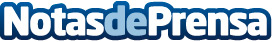 El alcalde de Las Rozas visita las instalaciones de RIC Madrid, el taller más sostenible de EspañaA la cita asistieron también representantes de las empresas certificadoras más importantes del sector, Centro Zaragoza y CESVIMAPDatos de contacto:Elena ReyResponsable de Comunicación RIC Madrid646770006Nota de prensa publicada en: https://www.notasdeprensa.es/el-alcalde-de-las-rozas-visita-las_1 Categorias: Automovilismo Seguros Sostenibilidad Industria Automotriz http://www.notasdeprensa.es